Договор № ____________на оказание платных дополнительных образовательных услугг. Санкт-Петербург								         ____ ______________ 201___г.Общество с ограниченной ответственностью "Финэк-Аудит", именуемое в дальнейшем "Исполнитель" или "Общество", на основании лицензии на осуществление образовательной деятельности от 10.03.2015г. № 1324, выданной Комитетом по образованию Санкт-Петербурга, в лице генерального директора Мурашовой Веры Георгиевны, действующего на основании Устава, с одной стороны, и _______________________________________________________ ______________________________________________________________________________________________________, в лице ________________________________________________________________________________________________, действующего на основании ____________________________________________, именуемое в дальнейшем "Заказчик", с другой стороны, совместно именуемые "Стороны", в соответствии с требованиями Федерального закона от 05.04.2013           № 44-ФЗ "О контрактной системе в сфере закупок товаров, работ, услуг для обеспечения государственных и  муниципальных нужд", / Федерального закона от 18.07.2011 № 223-ФЗ "О закупках товаров, работ, услуг отдельными видами юридических лиц" (ненужное зачеркнуть), заключили настоящий договор (далее - Договор) о нижеследующем:1. ПРЕДМЕТ ДОГОВОРА1.1. Исполнитель обязуется оказать представителю (ям) Заказчика (далее – Слушателю (ям)) услуги в области дополнительного профессионального образования (ДПО) – повышение квалификации по программе обучения:____________________________________________________________________________________________________________________________________________________________________________________________________________ (далее – "Программа") в объеме ___ часов, в т.ч. ____ аудиторных часов по очной с отрывом от работы,  очно-заочной без отрыва от работы, заочной с частичным отрывом от работы (ненужное зачеркнуть) форме (далее – "Услуги"),  Слушатель (и) – пройти обучение по Программе, а Заказчик обязуется оплатить Услуги. Список Слушателей: ____________________________________________________________________________________________________________________________________________________________________________________________________________1.2. Срок обучения Слушателя (ей) по Программе установлен в соответствии с учебным планом                                                            с ___ ______________ 201__ г. по ___ ______________ 201__ г.1.3. После завершения полного курса обучения и успешного прохождения итоговой аттестации Слушателю (ям) выдается удостоверение (я) о повышении квалификации установленного Обществом образца.1.4. После окончания оказания Услуг Сторонами подписывается акт сдачи-приемки оказанных Услуг. 2. СТОИМОСТЬ УСЛУГ И ПОРЯДОК РАСЧЕТОВ2.1. Стоимость Услуг по настоящему Договору составляет _________________ (_____________________________________ ________________________) рублей. НДС не облагается в связи с применением УСН в соответствии с п. 2 ст. 346.11 НК РФ.2.2. Цена Договора является твердой и определяется на весь срок исполнения Договора. Цена Договора указана с учетом всех расходов Исполнителя, связанных с оказанием услуг и всех расходов на уплату налогов, пошлин, сборов, расходов по оплате стоимости сторонних организаций и третьих лиц и других обязательных платежей, которые необходимо выплатить при исполнении Договора.2.3. Срок оплаты – со дня подписания договора, но не позднее 30 дней со дня подписания акта сдачи-приемки оказанных Услуг.2.4. Заказчик в течение 3 (трех) рабочих дней после получения акта сдачи-приемки оказанных Услуг обязан подписать его и направить один экземпляр Исполнителю, либо, при наличии недостатков, представить Исполнителю мотивированный отказ от его подписания.2.5. Форма оплаты – в безналичной форме на расчетный счет исполнителя, в наличной форме (ненужное зачеркнуть). 2.6. Источник финансирования - __________________________________________________________________________.2.7. ИКЗ - _____________________________________________________________________________________________.3. СРОК ДЕЙСТВИЯ ДОГОВОРА3.1. Настоящий Договор вступает в силу с момента его подписания и действует до 31.12.2019 г.3.2. Отношения между сторонами прекращаются при выполнении ими всех условий настоящего Договора.4. ДОПОЛНИТЕЛЬНЫЕ УСЛОВИЯ4.1. Заказчик обязуется  обеспечить посещение Слушателем (ями) занятий согласно учебному расписанию.4.2. Заказчик обязан обеспечить оплату оказанных Услуг в соответствии с условиями настоящего Договора.4.3. Исполнитель обязуется своевременно и качественно оказать Услуги, указанные в п. 1.1. настоящего Договора.4.4. За неисполнение, либо ненадлежащее исполнение принятых на себя обязательств, стороны несут ответственность в соответствии с законодательством РФ.5. ЮРИДИЧЕСКИЕ АДРЕСА И БАНКОВСКИЕ РЕКВИЗИТЫИСПОЛНИТЕЛЬ: ООО «ФИНЭК-АУДИТ» ИНН 7814020760, КПП 781401001; ОГРН 1027807577456.Юридический адрес: 197348, г. Санкт-Петербург, пр. Богатырский д. 18, корп. 3, офис 208.Почтовый адрес: 197348, г. Санкт-Петербург, пр. Богатырский д. 18, корп. 3, офис 208.Банк получателя: Северо-Западный банк ПАО "СБЕРБАНК" г. Санкт-Петербург. Р/с 40702810555200133059,к/с 30101810500000000653, БИК 044030653.Телефон:  8 (800) 500-46-82; 8 (812) 407-34-89; Интернет сайт: www.finekaudit-spb.ru; Эл. почта: info@finekaudit.comЗАКАЗЧИК: _________________________________________________________________________________________________________________________________________________________________________________________________ИНН:	___________________________, КПП: _________________________, ОГРН: ______________________________Адрес: ______________________________________________________________________________________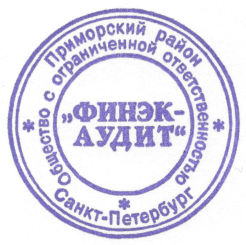 Банковские реквизиты: ______________________________________________________________________________________________________________________________________________________________________________________Телефон: __________________________ Факс:______________________ ИСПОЛНИТЕЛЬ                                           М.П.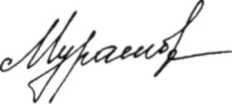 Генеральный директор________________/В.Г. Мурашова/ЗАКАЗЧИК                                                М.П.__________________________________________/_______________/